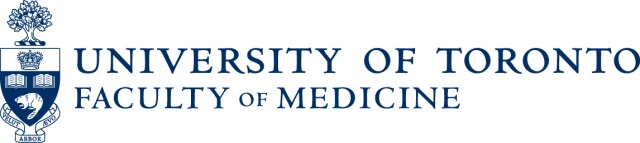 Office of the Vice Dean, Research and International RelationsAPPLICATION FOR EMERGENCY BRIDGE FUNDING PROGRAMCheck list to submit:The unsuccessful grant and grant agency ranking with reviewer comments Evidence that unsuccessful grant renewal was internally peer reviewedConfirmation that unsuccessful grant renewal was sent to Grant and Program Development in the Faculty of Medicine Vice Dean Research officeConfirmation that the Senior Development Officer, Foundation and Corporate Development, was contacted to discuss alternate funding strategiesExplanation of how lack of funding will put support of graduate students at riskExplanation that investigator’s research will face shut-down without fundingProvision of current research budget situationAmount of funding to be provided by the departmentLikelihood of success for a resubmissionSubmit the form and all attachments via email to elizabeth.fragnelli@utoronto.caName of Applicant (PI): Tel:Address:Email:Rank:University Department:	University Department:	Research Project Title:Research Project Title:Applicant (PI): (Signature and Name Printed)
______________________________________________________________________(Date)___________________________________University Department Chair’s signature guarantees that the unsuccessful grant received internal scientific peer review for content and merit prior to submission: (Signature and Name Printed)______________________________________________________________________(Date)___________________________________Grant Development in the Vice Dean Research Office confirms that this unsuccessful grant was edited prior to its submission: (Signature and Name Printed)______________________________________________________________________(Date)___________________________________Senior Development Officer, Foundation and Corporate Development confirms that strategies for alternate funding were discussed for this unsuccessful grant: (Signature and Name Printed)______________________________________________________________________(Date)___________________________________